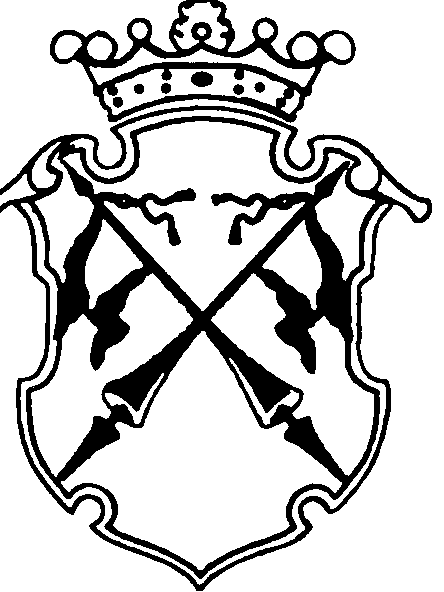 РЕСПУБЛИКА   КАРЕЛИЯКОНТРОЛЬНО-СЧЕТНЫЙ КОМИТЕТСОРТАВАЛЬСКОГО МУНИЦИПАЛЬНОГО РАЙОНАЗАКЛЮЧЕНИЕНА ПРОВЕДЕНИЕ  ФИНАНСОВО-ЭКОНОМИЧЕСКОЙ ЭКСПЕРТИЗЫпроекта постановления администрации Сортавальского муниципального района «О внесении изменений в Ведомственную целевую программу администрации Сортавальского муниципального района «Обеспечение бесплатным питанием обучающихся общеобразовательных организаций из малоимущих семей, семей граждан Украины и лиц без гражданства, постоянно проживающих на территории Украины, которым представлено временное убежище на территории Российской Федерации, проживающих на территории Республики Карелия, и обучающихся, являющихся детьми инвалидами» на 2017 год, утвержденную Постановлением администрации Сортавальского муниципального района от 31.03.2017 года №35»«18» октября 2017г.                                                                                  №50Основание для проведения экспертизы: п.7 ч.2 статьи 9 федерального закона от 07.02.2011г. №6-ФЗ «Об общих принципах организации и деятельности контрольно-счетных органов субъектов Российской Федерации и муниципальных образований», ч.2 статьи 157 Бюджетного Кодекса РФ, п.7 статьи 7 Положения о контрольно-счетном комитете Сортавальского муниципального района, утвержденного Решением Совета Сортавальского муниципального района от 26.01.2012г. №232, подпункт 2 п.1 статьи 5 «Положения о бюджетном процессе в Сортавальском муниципальном районе», утвержденного Решением Совета Сортавальского муниципального района от 24.12.2015г. №171 Цель экспертизы : оценка финансово-экономических обоснований на предмет обоснованности расходных обязательств бюджета Сортавальского муниципального района в проекте постановления администрации Сортавальского муниципального района «О внесении изменений в Ведомственную целевую программу администрации Сортавальского муниципального района «Обеспечение бесплатным питанием обучающихся общеобразовательных организаций из малоимущих семей, семей граждан Украины и лиц без гражданства, постоянно проживающих на территории Украины, которым представлено временное убежище на территории Российской Федерации, проживающих на территории Республики Карелия, и обучающихся, являющихся детьми инвалидами» на 2017 год, утвержденную Постановлением администрации Сортавальского муниципального района от 31.03.2017 года №35».Предмет экспертизы : проект постановления администрации Сортавальского муниципального района «О внесении изменений в Ведомственную целевую программу администрации Сортавальского муниципального района «Обеспечение бесплатным питанием обучающихся общеобразовательных организаций из малоимущих семей, семей граждан Украины и лиц без гражданства, постоянно проживающих на территории Украины, которым представлено временное убежище на территории Российской Федерации, проживающих на территории Республики Карелия, и обучающихся, являющихся детьми инвалидами» на 2017 год, утвержденную Постановлением администрации Сортавальского муниципального района от 31.03.2017 года №35».Проект постановления администрации Сортавальского муниципального района «О внесении изменений в Ведомственную целевую программу администрации Сортавальского муниципального района «Обеспечение бесплатным питанием обучающихся общеобразовательных организаций из малоимущих семей, семей граждан Украины и лиц без гражданства, постоянно проживающих на территории Украины, которым представлено временное убежище на территории Российской Федерации, проживающих на территории Республики Карелия, и обучающихся, являющихся детьми инвалидами» на 2017 год, утвержденную Постановлением администрации Сортавальского муниципального района от 31.03.2017 года №35» (далее – проект Постановления) с приложением  «Паспорт Ведомственной целевой программы «Обеспечение бесплатным питанием обучающихся общеобразовательных организаций из малоимущих семей, семей граждан Украины и лиц без гражданства, постоянно проживающих на территории Украины, которым представлено временное убежище на территории Российской Федерации, проживающих на территории Республики Карелия, и обучающихся, являющихся детьми инвалидами» на 2017 год, утвержденную Постановлением администрации Сортавальского муниципального района от 31.03.2017 года №35» (далее – Паспорт ВЦП) представлен на экспертизу в Контрольно-счетный комитет Сортавальского муниципального района (далее- Контрольно-счетный комитет) 21 сентября 2017 года.Контрольно - счетный комитет Сортавальского муниципального района произвел экспертизу представленных МКУ «Управление образованием Сортавальского муниципального района» документов по проекту Постановления. Рассмотрены следующие материалы по указанному проекту:Проект Постановления- на 2 л.; Паспорт ВЦП - на 7л.;Приложение №1 к Паспорту ВЦП «Финансовое обеспечение Программы (далее Приложение №1) – 1л.;Копия Распоряжения Администрации Сортавальского муниципального района от 04.08.2017г. №717 «Об утверждении Порядка расходования средств субсидии из бюджета Республики Карелия на реализацию мероприятий по организации адресной социальной помощи малоимущим семьям, имеющим детей, в рамках реализации пункта 8 Перечня мероприятий ведомственной целевой программы оказания гражданам государственной социальной помощи «Адресная социальная помощь» с приложением Порядка расходования средств субсидии из бюджета Республики Карелия на реализацию мероприятий по организации адресной социальной помощи малоимущим семьям, имеющим детей, в рамках реализации пункта 8 Перечня мероприятий ведомственной целевой программы оказания гражданам государственной социальной помощи «Адресная социальная помощь» (далее- Порядок)- 12 л..Рассмотрев указанные документы, Контрольно - счетный комитет Сортавальского муниципального района пришел к следующим выводам:В заголовке проекта постановления дается ссылка на наименование муниципального акта, которое не соответствует наименованию, утвержденному постановлением администрации Сортавальского муниципального района от 31.03.2017г. №35  Новая редакция Паспорта программы соответствует  форме согласно Приложению 1 к Порядку разработки, утверждения и реализации ведомственных целевых программ, утвержденный постановлением администрации Сортавальского муниципального района от 27.05.2010г. №67 (далее-Порядок)Вопросы социальной поддержки исключены из перечня вопросов местного значения муниципальных районов, соответствующие полномочия отнесены к компетенции субъектов РФ . Полномочие муниципальных районов по созданию условий относится к организации процесса питания детей в учебное время. Таким образом, принятие решения о разработке данной ВЦП должно быть направлено на организацию процесса питания определенной категории детей в учебное время, а также на исполнение принятых полномочий по социальной поддержки определенной категории детей в рамках заключенного соглашения.Цель программы достижима в установленные программой сроки и соотносится с наименованием программы, а также соответствует поставленной проблеме. Цель и задачи четко сформулированы и конкретизированы.В программе определены количественные целевые индикаторы, позволяющие оценить степень достижения цели и поставленных задач.В разделе 5 «Перечень программных мероприятий» приведены задачи по реализации мероприятий, а не перечень. В составе документов к проекту представлен Порядок. Положениями Порядка предусмотрен механизм расчета затрат на организацию горячего питания детей определенной категории , оплачиваемых в виде софинансирования, в соответствии с заключенным соглашением, из средств бюджета района, тогда как в наименовании Порядка определен источник – средства субсидии из бюджета РК. Кроме того, пунктами 2.10.1 и 2.10.2 определен механизм расчета затрат, выполнение которого приведет к бессмысленному результату. Например, при расчете затрат по пищеблоку необходимо в числитель поставить сумму расходов на отопление здания школы а в знаменатель – площадь здания школы умноженное на площадь школьной столовой, вместо того чтобы определить удельный вес площади столовой в общей площади здания школы. В п. 2.10.2, вообще предлагается сумму расходов умножить на тариф. По мнению Контрольно-счетного комитета СМР на тариф можно умножить только норматив потребления.В разделе 7 «Механизм реализации Программы» при определении механизма организации процесса обеспечения горячим питанием посредством оплаты коммунальных услуг, дается ссылка на Порядок. Порядок, в этой части, содержит не корректные положения.   В приложении «Финансовое обеспечение Программы» финасово-экономически не обоснован  объем заложенных средств на отопление, освещение и водоснабжение. Новая редакция Программы содержит механизм распределение полномочий и ответственности между главным распорядителем и подведомственными учреждениями- центрами ответственности, отвечающими за её реализацию. В текстовой части приведен расчет коэффициентов эффективности –показателей эффективности расходования бюджетных средств.В новой редакции Программы дана оценка рисков реализации и мероприятия по их  снижению  В разделе «Описание ожидаемых результатов реализации Программы»  спрогнозированы результаты соответствующие стратегической цели ведомства, определенные п.11 ст.15 Федерального закона №131-ФЗ  и соглашением между Министерством социальной защиты, труда и занятости РК и Администрацией Сортавальского муниципального района..ЗАКЛЮЧЕНИЕ: Контрольно-счетный комитет Сортавальского муниципального района, проверив представленные МКУ «Управление образованием Сортавальского муниципального района» документы к проекту Постановления рекомендует отклонить проект Постановления в связи с тем, что Паспорт ВЦП требует доработки.Председатель Контрольно-счетного комитета                  		Н.А. Астафьева